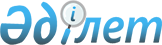 Об установлении квоты рабочихмест для трудоустройства граждан из числа молодежи, потерявших или оставшихся до наступления совершеннолетия без попечения родителей, являющихся выпускниками организаций образования, лиц, освобожденных из мест лишения свободы, лиц, состоящих на учете службы пробации в Мартукском районе на 2023 год
					
			Утративший силу
			
			
		
					Постановление акимата Мартукского района Актюбинской области от 9 ноября 2022 года № 271. Утратило силу постановлением акимата Мартукского района Актюбинской области от 4 декабря 2023 года № 225
      Сноска. Утратило силу постановлением акимата Мартукского района Актюбинской области от 04.12.2023 № 225.
      В соответствии со статьей 31 Закона Республики Казахстан от 23 января 2001 года "О местном государственном управлении и самоуправлении в Республике Казахстан", подпунктами 7), 8), 9) статьи 9, подпунктами 2), 3), 4) пункта 1 статьи 27 Закона Республики Казахстан от 6 апреля 2016 года "О занятости населения", приказом Министра здравоохранения и социального развития Республики Казахстан от 26 мая 2016 года № 412 "Об утверждении Правил квотирования рабочих мест для трудоустройства граждан из числа молодежи, потерявших или оставшихся до наступления совершеннолетия без попечения родителей, являющихся выпускниками организаций образования, лиц, освобожденных из мест лишения свободы, лиц, состоящих на учете службы пробации" (зарегистрирован в Реестре государственной регистрации нормативных правовых актов за № 13898), акимат Мартукского района ПОСТАНОВЛЯЕТ:
      1. Установить квоту рабочих мест для трудоустройства граждан из числа молодежи, потерявших или оставшихся до наступления совершеннолетия без попеченияродителей, являющихся выпускниками организаций образования в Мартукском районе на 2023 год, согласно приложению 1 к настоящему постановлению.
      2. Установить квоту рабочих мест для трудоустройства лиц, освобожденных из мест лишения свободы в Мартукском районе на 2023 год, согласно приложению 2 к настоящему постановлению.
      3. Установить квоту рабочих мест для трудоустройства лиц, состоящих на учете службы пробации в Мартукском районе на 2023 год, согласно приложению 3 к настоящему постановлению.
      4. Контроль за исполнением настоящего постановления возложить на курирующего заместителя акима Мартукского района.
      5. Настоящее постановление вводится в действие с 1 января 2023 года. Квота рабочих мест для трудоустройства граждан из числа молодежи, потерявших или оставшихся до наступления совершеннолетия без попечения родителей, являющихся выпускниками организаций образования в Мартукском районе на 2023 год Квота рабочих мест для трудоустройства граждан из числа лиц, освобожденных из мест лишения свободы в Мартукском районе на 2023 год
      Сноска. Приложение 2 – в редакции постановления акимата Мартукского района Актюбинской области от 31.05.2023 № 108. Квота рабочих мест для трудоустройства граждан из числа лиц, состоящих на учете службы пробации в Мартукском районе на 2023 год
      Сноска. Приложение 3 – в редакции постановления акимата Мартукского района Актюбинской области от 31.05.2023 № 108.
					© 2012. РГП на ПХВ «Институт законодательства и правовой информации Республики Казахстан» Министерства юстиции Республики Казахстан
				
      Аким района 

А. Салыкбаев

      Проект внес: Руководитель Мартукского районного отдела занятости и социальных программ 

Р. Жабагиева
Приложение 1 к постановлению акимата Мартукского района от 9 ноября 2022 года № 271
№
Наименование организаций
Списочная численность работников
Размер установленной квоты (%)
Количество рабочих мест (человек)
1
Государственное коммунальное казенное предприятие "Мартукский районный Дом культуры" государственного учреждения "Мартукский районный отдел культуры, физической культуры и спорта"
105
2
2Утверждены постановлением акимата Мартукского района от 9 ноября 2022 года № 271
№
Наименование организаций
Списочная численность работников
Размер установленной квоты (%)
Количество рабочих мест (человек)
1
Коммунальное государственное учреждение "Мартукское учреждение по охране лесов и животного мира" государственного учреждения "Управление природных ресурсов и регулирования природопользования Актюбинской области"
44
2
1
2
Государственное коммунальное предприятие "Мартук-Сервис" на праве хозяйственного ведения государственного учреждения "Мартукский районный отдел жилищно-коммунального хозяйства, пассажирского транспорта и автомобильных дорог"
79
2
2
3
Товарищество с ограниченной ответственностью "Родники-АГРО"
130
2
3
4
Товарищество с ограниченной ответственностью "Экспоинжиниринг"
74
2
1
5
Товарищество с ограниченной ответственностью "MILKER"
53
2
1
6
Государственное коммунальное казенное предприятие "Мартукский районный Дом культуры" государственного учреждения "Мартукский районный отдел культуры, физической культуры и спорта"
140
2
3
7
Крестьянское хозяйство "Адил"
3
2
1
8
Товарищество с ограниченной ответственностью "Айс"
94
2
1
9
Товарищество с ограниченной ответственностью "Агрофирма "Коквест"
161
2
3
10
Крестьянское хозяйство "Жайсан"
10
2
1
11
Крестьянское хозяйство "Дина"
10
2
1
12
Крестьянское хозяйство "Акбар"
8
2
1
13
Крестьянское хозяйство "Абзал"
2
2
1
14
Крестьянское хозяйство "Кызылжар"
5
2
1
15
Товарищество с ограниченной ответственностью "ПГС-Каратогай"
30
2
1Утверждены постановлением акимата Мартукского района от 9 ноября 2022 года № 271
№
Наименование организаций
Списочная численность работников
Размер установленной квоты (%)
Количество рабочих мест (человек)
1
Коммунальное государственное учреждение "Мартукское учреждение по охране лесов и животного мира" государственного учреждения "Управление природных ресурсов и регулирования природопользования Актюбинской области"
44
2
1
2
Государственное коммунальное предприятие "Мартук-Сервис" на праве хозяйственного ведения государственного учреждения "Мартукский районный отдел жилищно-коммунального хозяйства, пассажирского транспорта и автомобильных дорог"
79
2
2
3
Товарищество с ограниченной ответственностью "Родники-АГРО"
130
2
3
4
Товарищество с ограниченной ответственностью "Экспоинжиниринг"
74
2
1
5
Товарищество с ограниченной ответственностью "MILKER"
53
2
1
6
Государственное коммунальное казенное предприятие "Мартукский районный Дом культуры" государственного учреждения "Мартукский районный отдел культуры, физической культуры и спорта"
140
2
3
7
Крестьянское хозяйство "Адил"
3
2
1
8
Товарищество с ограниченной ответственностью "Айс"
94
2
1
9
Товарищество с ограниченной ответственностью "Агрофирма "Коквест"
161
2
3
10
Крестьянское хозяйство "Жайсан"
10
2
1
11
Крестьянское хозяйство "Дина"
10
2
1
12
Крестьянское хозяйство "Акбар"
8
2
1
13
Крестьянское хозяйство "Абзал"
2
2
1
14
Крестьянское хозяйство "Кызылжар"
5
2
1
15
Товарищество с ограниченной ответственностью "ПГС-Каратогай"
30
2
1